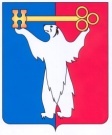 АДМИНИСТРАЦИЯ ГОРОДА НОРИЛЬСКАКРАСНОЯРСКОГО КРАЯРАСПОРЯЖЕНИЕ06.09.2017	    г. Норильск	     № 4969В целях реализации Правил предоставления и распределения субсидий из федерального бюджета бюджетам субъектов Российской Федерации на поддержку государственных программ субъектов Российской Федерации и муниципальных программ формирования современной городской среды, утвержденных Постановлением Правительства Российской Федерации от 10.02.2017 №169, 1. Создать общественную комиссию по развитию городской среды и утвердить ее состав (прилагается).2. Утвердить Порядок формирования общественной комиссии по развитию городской среды (прилагается).3. Опубликовать настоящее распоряжение в газете «Заполярная правда» и разместить его на официальном сайте муниципального образования город Норильск.И.о. Руководителя Администрации города Норильска                                 А.П. МитленкоСостав общественной комиссии по развитию городской средыПорядок формирования и деятельности общественной комиссии по развитию городской среды1. Общественная комиссия по развитию городской среды (далее – Комиссия) создается в целях выработки эффективных решений, учитывающих мнения общественности, по вопросам повышения уровня благоустройства дворовых территорий многоквартирных домов, общественных территорий муниципального образования город Норильск и включения их в муниципальную программу муниципального образования город Норильск «Формирование современной городской среды» на 2018-2022 годы (далее – муниципальная программа), а также контроля за ходом ее реализации.2. Задачами Комиссии являются:- подведение итогов общественного обсуждения проекта муниципальной программы;- проведение комиссионной оценки предложений заинтересованных лиц о включении дворовых территорий в муниципальную программу;- проведение комиссионной оценки предложений жителей о включении наиболее посещаемой муниципальной территории общего пользования (улица, площадь, набережная и т.д.) в муниципальную программу;- осуществление контроля за реализацией муниципальной программы после ее утверждения в установленном порядке.3. Комиссия формируется на основании распоряжения Администрации города Норильска, издаваемого Руководителем Администрации города Норильска.4. Комиссия состоит из председателя Комиссии, заместителя председателя Комиссии, секретаря и членов Комиссии (далее – члены Комиссии) в количестве не менее чем из 15 человек.5. В состав Комиссии входят представители Администрации города Норильска, депутаты Норильского городского Совета депутатов, депутат Законодательного Собрания края (по согласованию), а также представители политических партий и движений, общественных организаций и иных лиц, при этом представителей общественности в составе общественной комиссии не может быть менее 50% от ее состава.В состав Комиссии в обязательном порядке включаются 3 независимых эксперта, имеющих знания и опыт работы в строительстве и жилищно-коммунальной сфере, благоустройстве, не являющихся представителями органов местного самоуправления муниципального образования город Норильск и представителями муниципальных учреждений и предприятий.6. Руководство Комиссией осуществляет председатель, а в его отсутствие – заместитель председателя.7. О предстоящем заседании Комиссии члены Комиссии оповещаются секретарем Комиссии посредством отправления им телефонограммы не позднее чем за четыре часа до начала заседания.8. Заседания Комиссии проводятся по мере необходимости.9. В случае отсутствия по уважительным причинам члена Комиссии (временная нетрудоспособность, отпуск, командировка и прочее) участие в работе Комиссии принимает лицо, официально исполняющее (осуществляющее) обязанности по соответствующей должности (полномочия).10. Комиссия правомочна, если на заседании присутствует более половины от общего числа ее членов. Каждый член Комиссии имеет 1 голос. Секретарь участвует в работе Комиссии с правом голоса. В случае равенства голосов по принимаемым решениям голос председателя Комиссии является решающим.11. Решения Комиссии принимаются простым большинством голосов членов Комиссии, принявших участие в ее заседании. 12. Комиссия в соответствии с соответствующими порядками, утвержденными постановлением Администрации города Норильска:а) осуществляет отбор дворовых территорий многоквартирных домов для включения в муниципальную программу;б) осуществляет отбор проектов для включения в муниципальную программу наиболее посещаемой муниципальной территории общего пользования (улица, площадь, набережная и т.д.) города Норильска;в) принимает решения по итогам общественного обсуждения муниципальной программы;г) осуществляет контроль за ходом реализации муниципальной программы.13. Решения Комиссии в день их принятия оформляются протоколом, который подписывают члены Комиссии, принявшие участие в заседании. Не допускается заполнение протокола карандашом и внесение в него исправлений. Протокол заседания ведет секретарь Комиссии. Указанный протокол составляется в 3 экземплярах, один из которых остается в Комиссии, другие (по одному) передаются в Управление жилищно-коммунального хозяйства Администрации города Норильска и Управление городского хозяйства Администрации города Норильска.14. Решения Комиссии размещаются на официальном сайте муниципального образования город Норильск в течение трех рабочих дней со дня их подписания.Об общественной комиссии по развитию городской средыУТВЕРЖДЕНраспоряжениемАдминистрации города Норильскаот 06.09.2017 №4969МитленкоАлексей Петровичзаместитель руководителя Администрации города Норильска по городскому хозяйству, председатель комиссииЖигулинНиколай Александровичначальник управления городского хозяйства Администрации города Норильска, заместитель председателя комиссииСкирдачевКирилл Александровичглавный специалист технического отдела управления жилищно-коммунального хозяйства Администрации города Норильска (секретарь комиссии)Члены комиссии:ПестряковАлександр Александровичпредседатель постоянной комиссии Норильского городского Совета депутатов по городскому хозяйству (по согласованию)ТолстовВиталий Александровичдепутат Законодательного Собрания Красноярского края (по согласованию)СамойленкоМаксим Васильевичпредставитель общественности (по согласованию)НикулинПавел Юрьевичпредставитель общественности (по согласованию)СербинРоман Олеговичдепутат Норильского городского Совета депутатов (по согласованию)БорисенковНиколай Геннадьевичпредставитель общественности (по согласованию)КанавинСергей Викторовичпредставитель общественности (по согласованию)ДозорцевВладимир Сергеевичпредставитель общественности (по согласованию)ПетуховЕгор Андреевичпредставитель общественности (по согласованию)КожевниковаТатьяна Васильевнаведущий специалист ООО «Норддаймонд», эксперт (по согласованию)БирюковВалерий Юрьевичглавный энергетик ООО «ИЛАН-Норильск», эксперт (по согласованию)ПоповМихаил Ефимовичпенсионер, представитель общественности (по согласованию)КичигинСергей Вячеславовичпредставитель общественности (по согласованию)ПоповИван Михайловичиндивидуальный предприниматель, эксперт (по согласованию)ФедосеевДмитрий Сергеевичпредставитель Общероссийского народного фронта (по согласованию)УТВЕРЖДЕНраспоряжениемАдминистрации города Норильскаот 06.09.2017 №4969